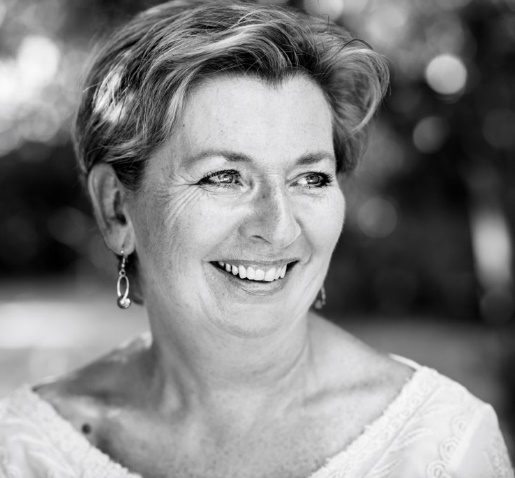 PROFIELMeedogenloos lief – genadeloos eerlijk – raken zonder te kwetsen. Enthousiast ondernemend persoon. Ik ben duidelijk, resultaatgericht en heb oog voor de mens. Ik ben sensitief en kan gemakkelijk schakelen tussen diverse niveaus (strategisch / operationeel). Energie krijg ik van klussen te klaren en problemen op te lossen. info@marjantabak.nl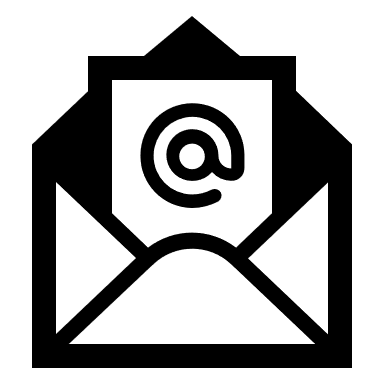 +31 6 55135776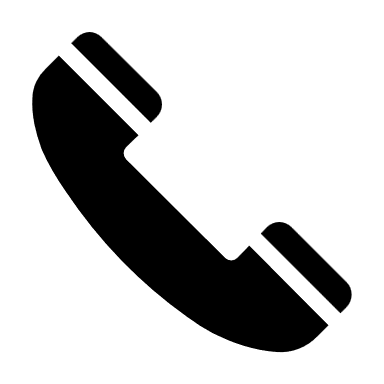 VAARDIGHEDENBewaakt grenzen en kan grensoverschrijdend werkenVerbindend met elk type mensFacilitator en plaatst de ander voorop Durft te delegeren en heeft ervaring met zelforganisatieSterk analytisch vermogenWendbaarZelfreflectieIntuïtief inspelenBeslissingsvaardigNatuurlijk vaardig planner en organisatorEIGENSCHAPPENMensgerichtDenkt in mogelijkhedenSensitiefTeamplayerLoyaalIntegerDuidelijkTrouw aan zichzelfNieuwsgierigLeergierig WarmHelderDirectDankbaar Ik geniet van het buitenzijn in de natuur, en krijg energie van ‘samen van het leven genieten’. Ik word heel blij van het schrijven van korte verhalen. Marjan tabakMT Coaching & Organisatie ontwikkelinginterim manager OPDRACHTEN November 2023 tot hedenDAS Rechtsbijstand Amsterdam Opdracht is om achtergestelde reorganisatie alsnog uit te voerenTeamleider voor 35 fte voor rechtsgebieden Verkeer & LetselWerkstromen inbound telefonie – incasso opdrachten - opvoeren van klanten voor alle rechtsgebieden – vraagdekking rechtsbijstand voor alle rechtsgebiedenLid van MT Juridisch Service CenterBeoordelingsgesprekken Maandelijkse bila gesprekkenWerkoverlegstructuur gewijzigdComplexe verzuimdossiersVerbetertrajectenHerschrijven functieprofiel Adviseur Verkeer & LetselHouden van dagstarts voor 2 teamsOptimaliseren van werkprocessen in samenhang met andere afdelingen
November 2023 tot hedenVDHC Werkadvies Re-integratiespecialist voor werknemers en zzp-ersApril 2023 tot juli 2023 reizenSeptember 2022 tot maart 2023Bosch Beton te Barneveld 85 fte Gestart met de opdracht:Teamleider vervangen voor Agrarisch NL-DE- Marketing (15 fte)Opvangen HR vacature ziekteverzuimbegeleidingVoortgangs-evaluatie en eindejaars-exit- ziekteverzuim/herstelgesprekken (85 fte)Bijwonen MT vergaderingenInterviews directie/eigenaren (taken wegschrijven/veranderen/ruimte creëren) Schrijven van 2 CEO functie/profielen: Operational Manager Office en Commercieel Directeur nationaal/internationaalNieuwe Management organisatiestructuur opgezetProductie-arbeidsprocessen optimaliseren11 Teams selfsupporting laten werkenAansturen van 11 Teamleiders (45 fte)2e gedeelte van de opdracht: Jaarplannen gemaakt met 11 teams (GWW en Agrarisch)Functieprofielen herschreven van Team coördinatorenFunctieprofielen voor commercieel -productie – marketing -planning -administratie -engineeringJaarplan HR gemaaktSollicitatiegesprekken alle functies incl CEO kandidatenCEO Operational Manager Office functie verder vormgegeven en uitgevoerd (35 fte)Opzetten nieuwe vergaderstructuur- voorzitten van teamoverleggenDecember 2022 tot juni 2023 uitval i.v.m. CovidApril 2019 tot december 2021 Agrarisch Bemiddelingscollectief Interim Manager gestart en september 2021 als bedrijfsleider voor 13 medewerkers en 5 afstuderende studenten Aeres HogeschoolHuman Resources: Opzetten van en uitvoeren afdeling HR/ziekteverzuimbegeleiding/opstellen nieuwe arbeidscontractenVoortgangs-evaluatie en eindejaars-exit- ziekteverzuim/herstelgesprekkenTeam Financiële administratie:Opzetten debiteurenbeleid Opzetten van Forecast/prognoses en verkoopcyclusBespreking van kwartaal/jaarcijfersOptimaliseren van de workflowTeam Sales en Klantenservice: Implementatie van nieuwe webshopProductie-arbeidsprocessen optimaliserenTeam selfsupporting laten werken door bevoegdheden geven als klantlimieten/portefeuillesectorsegmentatieImplementatie van CRM klantensysteem en werkprocessen geschrevenImplementatie van portefeuillebeheer voor ruim 3000 agrarisch ondernemerslidmaatschappenHerinrichten van externe stakeholders en stakeholdersmanagement toegepast Optimalisatie van de workflowTeam Oormerken productie:Herinrichten van productie en administratieprocessen direct gelinkt met klantafhandelingen en saleskansen Algemeen: Marktonderzoek laten doen naar uitbreiding binnen Duitsland & België door 4 HBO studenten Aeres HogeschoolMarketingbeleid opgezetHerinrichten van klachtenmanagementVisie & Strategie bepalen Agrarische ondernemers en impact verduurzaming voor de webshopSalestraining gevenDit was een uitdagende en veelomvattende opdracht om een organisatorisch verwaarloosde organisatie te leiden en herorganiseren, en daarna te optimaliseren en digitaliseren. Het bedrijf van 3000 klanten waarvan 1350 slapende klanten is naar 2650 actieve klanten gegaan. Het bedrijfsresultaat is in 2019 gestegen naar 9,9% en in 2020 naar 10,7%. Er is sprake van een netto omzetstijging in 2021 t.o.v. 2020 8%. In 2020 is 18% meer winst gemaakt t.o.v. 2019. Het aantal klachten is van gemiddeld 5 klachten per dag naar gemiddeld 8 vragen per maand. Het ziekteverzuim is gedaald naar 2,2 % t.o.v. 4.4 % van het landelijk gemiddelde. In het team is 80% van de bezetting gewijzigd binnen 1,5 jaar. Er heeft een personeelsbesparing plaatsgevonden op de afdelingen; 
Administratie 32 uur maandbasis – Productieafdeling 48 uur maandbasis – Salesafdeling 120 uur maandbasisSysteemkennis: o.a. Micosoft Office pakket – Magento – Snelstart – Moneybird – Laposta – Hootsuite – IBVison  - King – Hubspot2010 – tot heden Coach/Trainer/Adviseur/Eigen onderneming MT Coach & Organisatie OntwikkelingOntwikkelen en geven van trainingen individueel/groepen tot 15 personen. Opdrachten: Herstructureren van afdeling/team – ziekte-uitvalbegeleiding – natuurlijke talenten door ontwikkelen - teambegeleidingTeamcoach en adviseur: Begeleiding en ondersteuning van directie - managers/leidinggevenden in communicatie en personeelsbeleid – acquisitie – marketing- ondernemingsplannen – backoffice- organisatiestructuurSparringpartner en adviseur directie & managementOnline trainingen gevenIn opdracht ziekteverzuim/coach en ontwikkelingstrajecten verzorgd voor o.a.: ABN AMRO Bank – Stichting Lentis – Rijksdienst voor Ondernemen – Ministerie van Economische Zaken – CMO Stamm – Stoker Holland – Groei naar Vitaliteit – Onderwijsstichting Arcade 2016 – 2014 Coach (Vrijwilligerswerk) QreditsCoach voor (startende) ondernemers Ondersteunen van ondernemers in het door ontwikkelen van bedrijfsplannenHR beleid – persoonlijke ontwikkeling DGAWERKERVARING2015 – 2011 Commercieel Assistent Noord Oost NederlandABN AMRO BANK N.V. Behandelaar complexe klachtendossiersBehandelaar CDD, Security & Intelligence. Het inhoudelijk volgen, beoordelen en behandelen van afwijkende geldstromen en vermoedelijke fraudeMentor voor studenten en stagiaires (af)studeren2010 – 2011 Eventmanager Regio Noord Oost NederlandABN AMRO BANK N.V. Organisator en medeontwikkelaar van programma voor Young DGA binnen Familiebedrijven Agrarische sector Drenthe – tevens groepsbegeleider en facilitatorGesprekspartner Management TeamManagement Assistente Directeur Zaken Drenthe Mentor voor studenten en stagiaires2008 – 2010 Assistent Accountmanager Zakelijk Zuid Oost DrentheABN AMRO BANK N.V. Organisator en medeontwikkelaar van programma voor Young DGA binnen Familiebedrijven voor Noord Nederland (emotionele proces bij bedrijfsoverdracht)Acquisiteur en linking pin bij Intermediairs voor Young DGA programmaTrainer en ontwikkelaar van Acquisitietrainingen voor interne medewerkersWinnaar (met collega) van landelijke Acquisitiewedstrijd Nieuw Creditgeld2005 – 2008 Assistent Accountmanager Zakelijk Zuid Oost DrentheABN AMRO BANK N.V. 2001 – 2005 Directiesecretaresse Corporate Clients Unit Noord Oost Nederland ABN AMRO BANK N.V. 1998 – 2001 Kasbalie/Hoofdkassier Regiokantoor Emmen  ABN AMRO BANK N.V. 1990- 1998 Horeca werkzaam bij diverse horecaondernemingen EDUCATIE 2024 Leergang Diversiteit & InclusieInclusie Marathon2016 HBO accreditatie Lifestyle Coach Barada Opleidingsinstituut2015 Post HBO Kindercoach (diploma ja)Academy voor Psychodynamica2014 MBO Assistent Midden en Klein bedrijf (diploma ja)Interne opleiding ABN AMRO Bank2000 Office Manager Scheidegger Instituut (diploma ja)2000 Management Assistente Scheidegger Instituut (diploma ja)1999 SecretaresseScheidegger Instituut  diploma ja)1994 Gastvrouw in de horecaHorecavakschool Groningen (diploma ja)1984 LHNO TLHofflant SG (diploma ja) TRAININGEN EN WORKSHOPS2023 ChangemanagementD-ICT Solutions23 Prince2 Agile Foundation D-ICT Solutions2023 Prince2 Agile Practionor D-ICT Solutions2023 Scrum Master D-ICT Solutions 2023 Scrum Foundation D-ICT Solutions 2023 2e Spoorcoach Training 2e Spoorcoach2023 VertrouwenspersoonLIVP2017 HBO accreditatie Lifestyle verdieping Barada Opleidingsinstituut2015 MBO Systemisch werkenAcademy voor Psychodynamica2015 Vision Quest TrainerRites de Passage: Begeleiden van natuurreizen waarbij deelnemers in afzondering in de natuur op quest gaan2014-2016 Training voor OpvoedopstellingenPraktijk voor Kwaliteitsopvoeding2014 OrganisatieopstellingenMartijn Meima Coaching2010 Verdieping in Coaching CollegaeSchouten & Nelissen2009 Faciliteren van WorkshopsCapgemini2008 Boeiend en Helder PresenterenVergouwen Overduin2008 CoachtrainingSchouten & Nelissen2006 Innovatief DenkenQreacomReferenten: Brechtje van den Beuken- van den BoschBosch Beton te BarneveldDirecteur/eigenaar+ 31 6 81823072Luka RadovanocicBusiness Manager bij Teamleiders.nuGedetacheerd + 31 6 51279481 Kim van RossumHR BP DAS Rechtsbijstand+ 31 6 18552654Jane Noordwijk
Teammanager/ Changemanager DAS Rechtsbijstand+31 6 46296909Tarief afhankelijk van de zwaarte van de opdracht varieert van € 80,= tot € 95,= exc BTW incl reiskosten. 